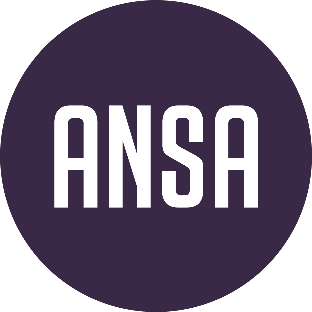                                                                  GOODWILL SØKNAD                           
Fullt navn:                                		                                     Medlemsnummer:                          		                      E-post:                                                                                                                       ANSA-land/region, utvalg eller lokallag:                          		                                     	                                                                                            Hva søker du støtte til:       Rekrutteringsarrangement (maksimalt søknadsbeløp: kr 7 000,-)       Merch med ANSA logo (maksimalt søknadsbeløp: kr 5 000,-)                 Sosialt arrangement (maksimalt søknadsbeløp: kr 20 000)       Faglig arrangement (maksimalt søknadsbeløp kr 23 000,-)       Arrangement med fokus på miljø -utdyp i beskrivelse- (maksimalt søknadsbeløp: kr 20 000)       Internasjonalt arrangement (i regi av to eller flere ANSA-land som har arrangementet oppført i 
           budsjettet og som sammen deler ansvaret. Maksimalt søknadsbeløp kr 40 000,-)       Obligatorisk arrangement (maksimalt søknadsbeløp 20 000,-) Navn og kort beskrivelse av arrangementet eller merch:                                                                         										
Dato for arrangement:                                                                   Fyll inn liste over alle inntekter (f.eks. egenandel, frifond, billettpriser, osv. Husk total sum i NOK):  Fyll inn liste over alle utgifter (husk total sum i NOK):Beløp du søker ANSA Sentralt i denne søknaden:                                                                                    Deltagere: Fyll inn antall ANSA medlemmer, ikke-medlemmer og totalt antall deltagere:Er det andre deltagere som det gis rabatt for eller egen pris? (styremedlemmer, eksterne foredragsholdere, osv):Legg inn arrangementet på CheckIn og gjør det synlig i søk!Kan du bekrefte at du har lest Goodwill reglementet og at du søker innen fristen (senest 30 dager før arrangementet avholdes):Har du andre kommentarer eller spørsmål?Ferdig utfylt søknad sendes til regnskap@ansa.no, markert Goodwill søknad i emnefeltet. Søknaden blir behandlet innen 14 dager. MERK! Hvis du ikke har fylt ut alle beløpene i NOK kan vi dessverre ikke behandle søknaden.Ha en fin dag!